Application for AIEC Membership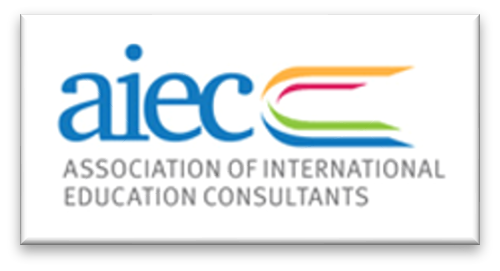 Name of the organisation :Date of foundation :Ownership type (Proprietorship/Partnership/LLP/PVT) :Service provided :Do your company have any other type of service ( Job recruitment, Coaching classes etc.) : Business Address:Website :Head office location:Branches Location :Owners DetailsName of the Person managing the Business: Designation :Address :Tel. No:Mobile: E-mail :Directors detailsName of the Directors: Address :Tel. No:Mobile :E-mail :Other detailsCountries representing :Do your organisation have any police case (if yes, details):-Reference from the InstitutionName of the person :Designation :Institution Name :Institution type :Address :Website :Email :Phone :I hereby declare that the above information is given true and accurate to my knowledge.Date :Full Name SignCompany seal (If available)Documents required :Government Approved ID proof with the address of the person managing the Business (Eg; Passport/ Aadhar card copy)Company incorporation certificate  or any other if proprietorshipAgreement copy or Certificate to prove the direct representation